Name:	 										Period:	Introduction to Microsoft Word1.	What does Default mean? _______________________________________________		Word’s Default Settings are:			a. Font __________________________________			b. Font Size ___________			c. Color ______________			d. Alignment ______________			e. Spacing ________________			f. Orientation __________________2.	Take a Screenshot of the buttons and place them in the correct box. Type in the shortcut if there is one. Then type in the tab column where the button is located.  It will be easier if you have a separate word document open to take the screen shot from. Use this as a reference if you forget how to do something throughout this unit.NameButtonKeyboard Shortcut(If it doesn’t have a shortcut write what it does)TabPaste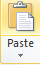 Ctrl VHomeCopyCutFont StyleFont SizeBoldItalicUnderlineHighlighterFont ColorNameButtonKeyboard Shortcut(If it doesn’t have a shortcut write what it does)TabBulletsNumberingLeft AlignCenter AlignRight AlignJustify AlignLine SpacingMarginsPage OrientationPrintSaveUndoTableText BoxClip Art/ PictureNameButtonKeyboard Shortcut(If it doesn’t have a shortcut write what it does)TabHeader/FooterColumnsWrap TextMerge CellsSpelling & GrammarGroupPrint Layout